TOWN OF BUNKER HILL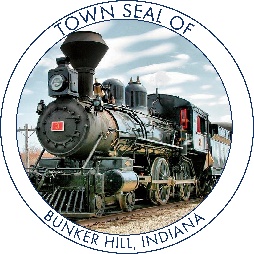 101 WEST BROADWAY								Phone: 	765-614-9043PO BOX 565									Fax: 	765-689-0822BUNKER HILL, IN 46914__________________________________________________________________TOWN COUNCIL MEETING MINUTESMonday, February 10, 2020At 6:00 PMCall to Order: President Pebley called the meeting to order and led the Pledge of Allegiance. Clerk-Treasurer Pebley called the roll call and the members of the Town Council were present or absent as follows: Present:	Cory Pebley			Absent: 		Don Jaberg					Stephen GarberJohn MercerMallorie AndersonDeclare a quorum present.Others Present:	Danielle Pebley, Clerk-Treasurer			Carl Wade, Building Commissioner			Approval of Prior Minutes: Town Council Meeting Minutes, January 13, 2020, 6:00 PM.Councilman Jaberg made a motion to approve the Town Council Minutes for         December’s meeting. Councilman Garber seconded, motion passed 5-0.Approval of Claims:Claims for January 13, 2020 – Councilman Mercer made a motion to approve the claims. Councilman Anderson seconded, motion passed 5-0.Reimbursement to Steve Garber for ink that was purchased. – Councilman Jaberg made a motion to approved the reimbursement. Councilman Mercer seconded, motion passed 5-0.Approval of Financial Packet1. Councilman Jaberg made a motion to approve the financial packet for December’s       meeting. Councilman Mercer seconded, motion passed 5-0.Approval of Requests:Rodney Deckard makes a request for new tires on the backhoe. He has two quotes, one in the amount of $1035.09. The second in the amount of $1183.00. He states the quote for $1035.09 will be sufficient. Councilman Garber makes a motion to approve the request. Councilman Jaberg seconded, motion passed 5-0.Attorney’s Report: Building Commissioner's Report:Commissioners report was submitted with meeting minutes.Special Business:Litigation General1. Councilman Pebley asks for a motion to approve the release agreement for the previous marshal litigation. Councilman Jaberg makes a motion. Councilman Garber seconded, motion carries 5-0.Update on Marshal1. Councilman Pebley updates the town in regards to hiring a marshal. Pebley states the advisory committee has interviewed around 4-5 applicants and have sent some for background checks. He states that he has been advised that a lot of current officers were unaware of the position because it was not posted in areas that are normally checked. Councilman Pebley makes a motion to extend the application process for 2 more weeks. Councilwoman Anderson seconds, motion carries 5-0.Unfinished Business:New Business:Public Comments:Luis Nino speaks about how he was on the board and was removed. He states he has a lawsuit against the town of Bunker Hill and he is willing to talk to the board and the attorney to come to a settlement. He recommends that the town files bankruptcy. Mr. Nino states he will be filing charges on the current wastewater manager because he is claiming that he obtained his license illegally. There is discussion between the board and Mr. Nino in regards to filing bankruptcy. Rory Kerwood asks questions about how much is in the law enforcement fund. He asks about if the town is collecting money for the police department. Rory asks about closing the police department if this time around the town does not find someone to hire this time if they will be disbanded. There is more discussion about the police department funds, and maybe contracting with someone else, between the town and board.Motion To Adjourn: Councilman Anderson made a motion to adjourn. Councilman Garber seconded, motion passed 4-0. The next Bunker Hill Town Council Meeting will be on March 9, 2020, at 6:00 PM at the Bunker Hill Town Hall meeting room. ________________________________
Cory Pebley- President________________________________
Steve Garber- Councilman_______________________________________
Don Jaberg- Councilman 
______________________________________
John Mercer- Councilman
______________________________________
Mallorie Anderson- CouncilwomanATTEST:
________________________________
Danielle Pebley: Clerk-Treasurer